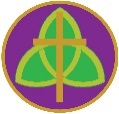 Holy Trinity A Learning Community Providing Catholic and Church of England Education for AllPERSON SPECIFICATIONPrimary Leader – Teaching, Learning, Assessment & CurriculumSection 1: Qualifications and ExperienceSection 1: Qualifications and ExperienceSection 1: Qualifications and Experience1.1 Degree(s) or equivalent Essential1.2 Qualified teacher status Essential1.3 NPQH Desirable 1.4 Master’s Degree Desirable 1.5 Minimum of 5 years classroom experience Essential1.6 Proven, successful relevant experience at senior level in schoolEssentialSection 2: Knowledge, Skills and AbilitiesSection 2: Knowledge, Skills and AbilitiesSection 2: Knowledge, Skills and Abilities2.1 Evidence of excellent leadership and management skills Essential2.2Knowledge and understanding of current curriculumEssential2.3 Deep knowledge of curriculum developmentEssential2.4 Appropriate training and a willingness to continue training to manage the key areas and tasks outlined in the job description Essential2.5 Proven, excellence in teaching and learning Essential2.6 Proven, excellent interpersonal relationship skills and the ability to communicate effectively and sensitively with pupils, parents and colleagues Essential2.7 An understanding of how pupils learn and improve their skills, knowledge and understanding Essential2.8Ability to analyse performance data and contribute to systems and strategies to raise standards of attainment and achievementEssential2.9Experience in coaching and mentoring teachersEssential2.10 Knowledge of resource managementEssential2.11 General knowledge of support agencies and how they work with schoolsEssential2.12 Knowledge of health and safety requirements EssentialSection 3: Personal Attributes and QualitiesSection 3: Personal Attributes and QualitiesSection 3: Personal Attributes and Qualities3.1 Practising member of the Catholic Church, of the Church or England or of a church in communion with the Church of England.Essential3.2 Clear educational aims and values which are consistent with the school aim of high quality teaching and learning Essential3.3 Ability to engage in cooperative working to help the team achieve its goals Essential3.4 Ability to filter, judge and act decisively Essential3.5 Ability to operate effectively when working under pressure Essential3.6 Ability to motivate and inspire a range of audiences including pupils and teachers Essential3.7 Excellent punctuality and attendance record Essential3.8A firm commitment to and ability to adhere to the school’s race equality and cultural diversity policy in all aspects of the post Essential